          Žádost o zařazení 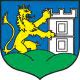           do MINIMÁLNÍ SÍTĚ SOCIÁLNÍCH SLUŽEB      ORP Břeclav na rok 2022Informace o poskytovateli sociální službyKritéria zařazení sociální služby do minimální sítě        * popište Personální zajištění službyJiná sdělení podporující zařazení do Minimální sítě soc. služeb Datum, razítko a podpis statutárního zástupce žadatele:Originál žádosti zaslat (doručit) na adresu v termínu do  15.10.2021:Městský úřad Břeclavodbor sociálních věcíNám. T. G. Masaryka 42/3690 81 BřeclavKontaktní osoby: Ing. Jana Matušinová, tel. 519 311 411                             Bc. Regina Škrobáčková, tel. 519 311 371     název, sídlo poskytovatele služby:název, sídlo poskytovatele služby:název, sídlo poskytovatele služby:název, sídlo zařízení poskytovatele služby:název, sídlo zařízení poskytovatele služby:název, sídlo zařízení poskytovatele služby:wwwwwwwwwwwwwwwID datové schránky:ID datové schránky:statutární zástupce(jméno, příjmení)funkcekontaktní osoba pro žádost(jméno, příjmení)kontaktní osoba pro žádost(jméno, příjmení)telefon:telefon:telefon:telefon:e-mail:e-mail:e-mail:druh, forma a § sociální služby dle zákona č. 108/2006 Sb.:druh, forma a § sociální služby dle zákona č. 108/2006 Sb.:druh, forma a § sociální služby dle zákona č. 108/2006 Sb.:druh, forma a § sociální služby dle zákona č. 108/2006 Sb.:druh, forma a § sociální služby dle zákona č. 108/2006 Sb.:druh, forma a § sociální služby dle zákona č. 108/2006 Sb.:druh, forma a § sociální služby dle zákona č. 108/2006 Sb.:identifikátor služby z Registru poskytovatelů soc. služeb:identifikátor služby z Registru poskytovatelů soc. služeb:identifikátor služby z Registru poskytovatelů soc. služeb:identifikátor služby z Registru poskytovatelů soc. služeb:identifikátor služby z Registru poskytovatelů soc. služeb:identifikátor služby z Registru poskytovatelů soc. služeb:identifikátor služby z Registru poskytovatelů soc. služeb:cílová skupina (stručně):cílová skupina (stručně):cílová skupina (stručně):cílová skupina (stručně):cílová skupina (stručně):cílová skupina (stručně):cílová skupina (stručně):Potřebnost služby (dopady absence služby v ORP)*Spolupráce zástupců služby v rámci KPSS v ORP v roce 2021*Provázanost s KPSS ORP 2020 – 2022Cílová skupina:Opatření č.: Provázanost se střednědobým plánem rozvoje soc. služeb JMK 2021/2023Cílová skupina:Priorita rozvoje dle cílové skupiny:Opatření:Počet uživatelů služby celkem/z toho počet uživatelů služby z ORP za rok 2020Pobytová služba:Počet uživatelů služby celkem/z toho počet uživatelů služby z ORP za rok 2020Nepobytová služba:(terénní, ambulantní)úvazky přímé péče služby (dle dat v KISSOS)úvazky přímé péče služby pro ORP BřeclavRok 2021Rok 2022